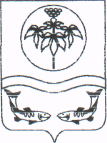  АДМИНИСТРАЦИЯОЛЬГИНСКОГО МУНИЦИПАЛЬНОГО РАЙОНАПРИМОРСКОГО КРАЯПОСТАНОВЛЕНИЕВ соответствии со статьями 39.11, 39.12 Земельного кодекса Российской Федерации, на основании Устава Ольгинского муниципального района,  администрация Ольгинского муниципального районаПОСТАНОВЛЯЕТ:1. Провести аукцион на право заключения договоров аренды земельных участков из земель, государственная собственность на которые не разграничена:Лот 1. Земельный участок из категории земель «Земли населенных пунктов», вид разрешенного использования:  парковка. Местоположение установлено относительно ориентира, расположенного за пределами участка. Ориентир дом. Участок находится примерно в 40 м от ориентира по направлению на юго-восток. Почтовый адрес ориентира: Приморский край, Ольгинский район, п. Тимофеевка, ул. Первомайская, д. 20. Кадастровый номер 25:12:030601:1507, площадь 24 кв.м. Срок аренды - 3 года.Лот 2. Земельный участок из категории земель «Земли населенных пунктов», вид разрешенного использования:  парковка. Местоположение установлено относительно ориентира, расположенного за пределами участка. Ориентир дом. Участок находится примерно в 45 м от ориентира по направлению на юго-восток. Почтовый адрес ориентира: Приморский край, Ольгинский район, п. Тимофеевка, ул. Первомайская, д. 20. Кадастровый номер 25:12:030601:1508, площадь 28 кв.м. Срок аренды - 3 года.Лот 3. Земельный участок из категории земель «Земли населенных пунктов», вид разрешенного использования:  парковка. Местоположение установлено относительно ориентира, расположенного за пределами участка. Ориентир дом. Участок находится примерно в 42 м от ориентира по направлению на юго-восток. Почтовый адрес ориентира: Приморский край, Ольгинский район, п. Тимофеевка, ул. Первомайская, д. 20. Кадастровый номер 25:12:030601:1509, площадь 21 кв.м. Срок аренды - 3 года.2. Отделу жилищно-коммунального хозяйства, имущественных отношений и градостроительства:2.1. Организовать работу по подготовке к проведению аукциона на право заключения договоров аренды земельных  участков, указанных в п. 1 настоящего постановления.2.2. По результатам аукциона заключить договора аренды земельных участков, указанных в пункте 1 настоящего постановления, с победителем аукциона, либо с лицом, которым подана единственная заявка на участие в аукционе, с заявителем, признанным единственным участником аукциона, с единственным принявшим участие в аукционе его участником на условиях, указанных в извещении о проведении аукциона.2.3. Опубликовать настоящее постановление в районной газете «Заветы Ленина».3. Организационному отделу администрации Ольгинского муниципального района разместить на официальном сайте администрации Ольгинского муниципального района в информационно-телекоммуникационной сети «Интернет».Глава Ольгинского муниципального района-глава администрации муниципального района                                    С.С. Басок09.04.2018 г. пгт. Ольга №105О проведении аукциона на право заключения договоров аренды земельных участков 